Thurrock Disability Partnership BoardThursday 15th September 2016 (Evening) 2016 - 5.30pm Arrival for 6pm -8pm meetingThe Beehive Agenda 
Item 
TimingsPictures
Item 
Led by5:30 – 6:00pm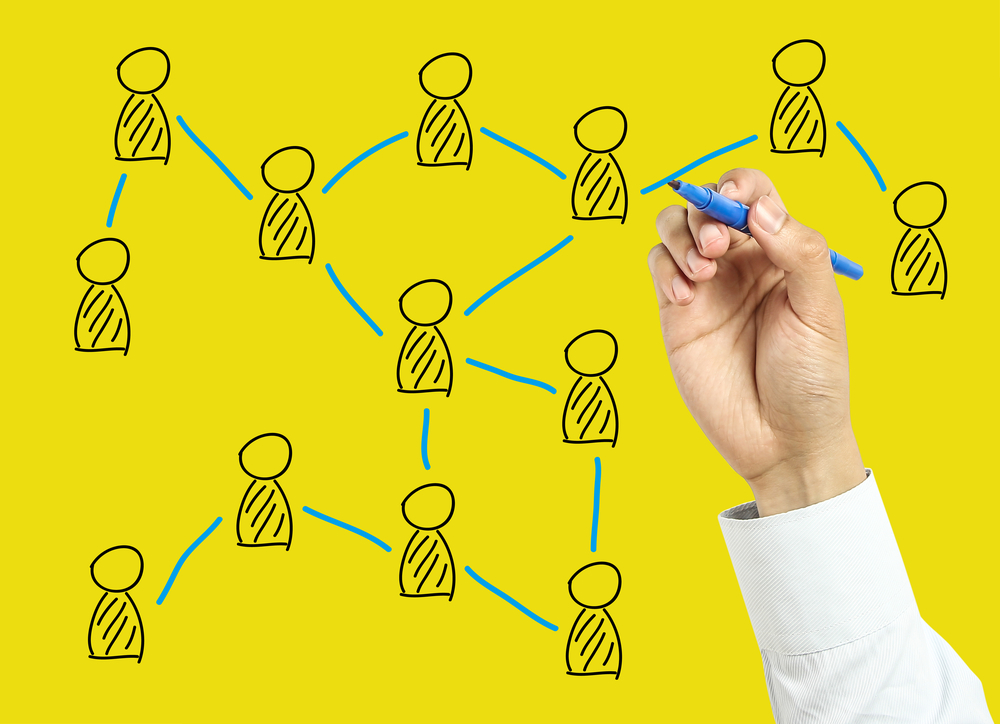 Arrival & Networking1.6:00 – 6:05pm5 minutes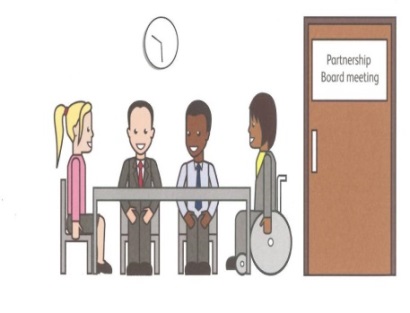 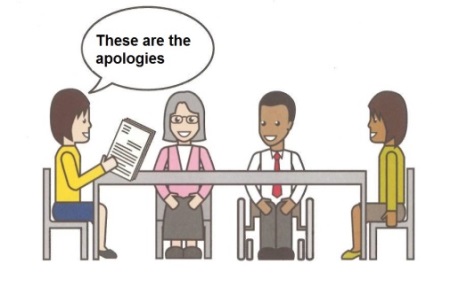 Welcome and introductions

Apologies – People who can’t come to the meeting
Anne WhiteIan Evans2.6.05 – 6.10pm 5 minutes 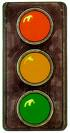 Traffic lights, cards and rules of the meetingMark Fraser / Anne White  3.6.10 – 6.25pm15 minutes 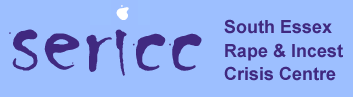 Information: Learning Disability Ladies Support Group which takes place in Grays. Followed by Questions and Answers SERICC and Thurrock Lifestyles  Solutions4.6:25 - 6:35pm

10 Minutes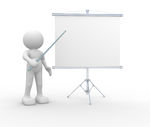 Update on the Health and Wellbeing Strategy feedback so far and brief introduction to the Theme of the meeting: The Thurrock Health and Wellbeing Strategy Goal CCeri Armstrong5. 6:35 – 7:00pm25 Minutes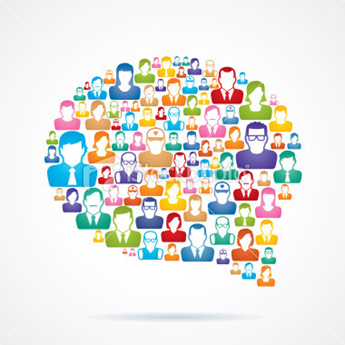 Discussion and Breakout Groups-Thurrock Health and Wellbeing Strategy Goal CAll6. 7:00 – 7:10pm

10 minutes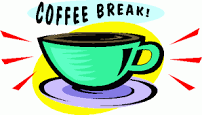 Coffee BreakAll7.7:10-7:20pm
10 minutes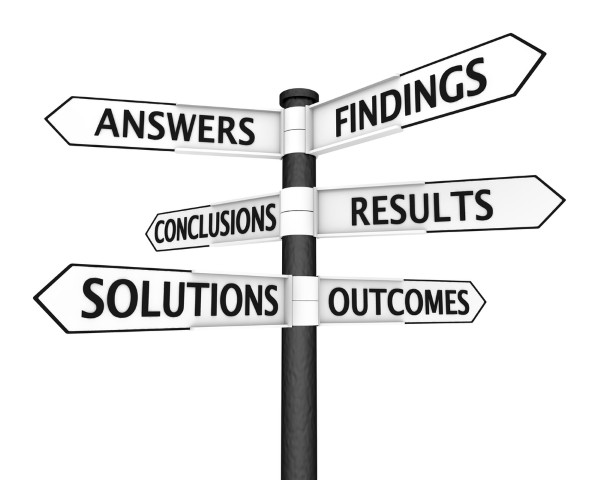 Breakout Group Feedback from the Discussion of the Thurrock Health & Well-Being Strategy – Goal CAll8. 7:20-7:35pm15 minutes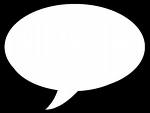 Minutes of the previous meeting of the Disability Partnership Board:Any amendments?ActionsAll9.7:35-7:45pm10 minutes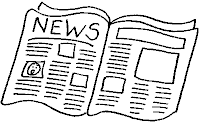 Board Members Updates including: Thurrock CoalitionMental Health ForumAutism Action GroupAll10.7:45-7:50pm5 minutes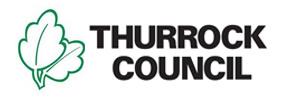 Thurrock Council Update:Medina Road ProjectAccessibility of Partnership Board MeetingsLes Billingham11.7:50-7:55pm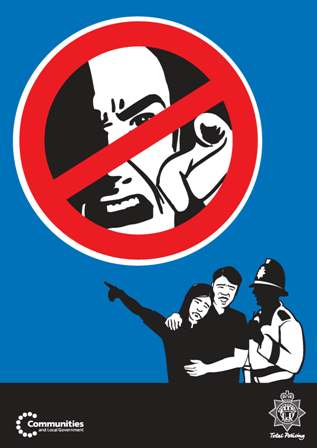 Safeguarding UpdateGraham Carey12.7:55-8:00pm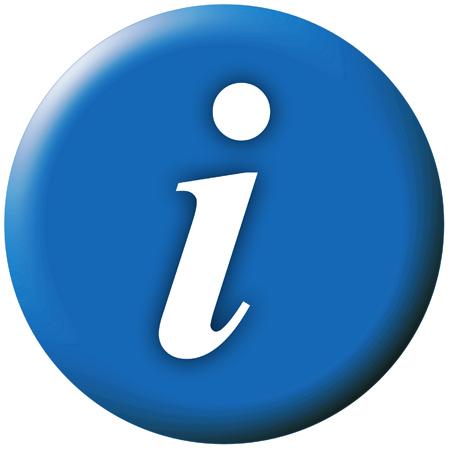 Any Other BusinessLearning Disabilities Health Checks UpdateAllMandy Ansell-8:00pm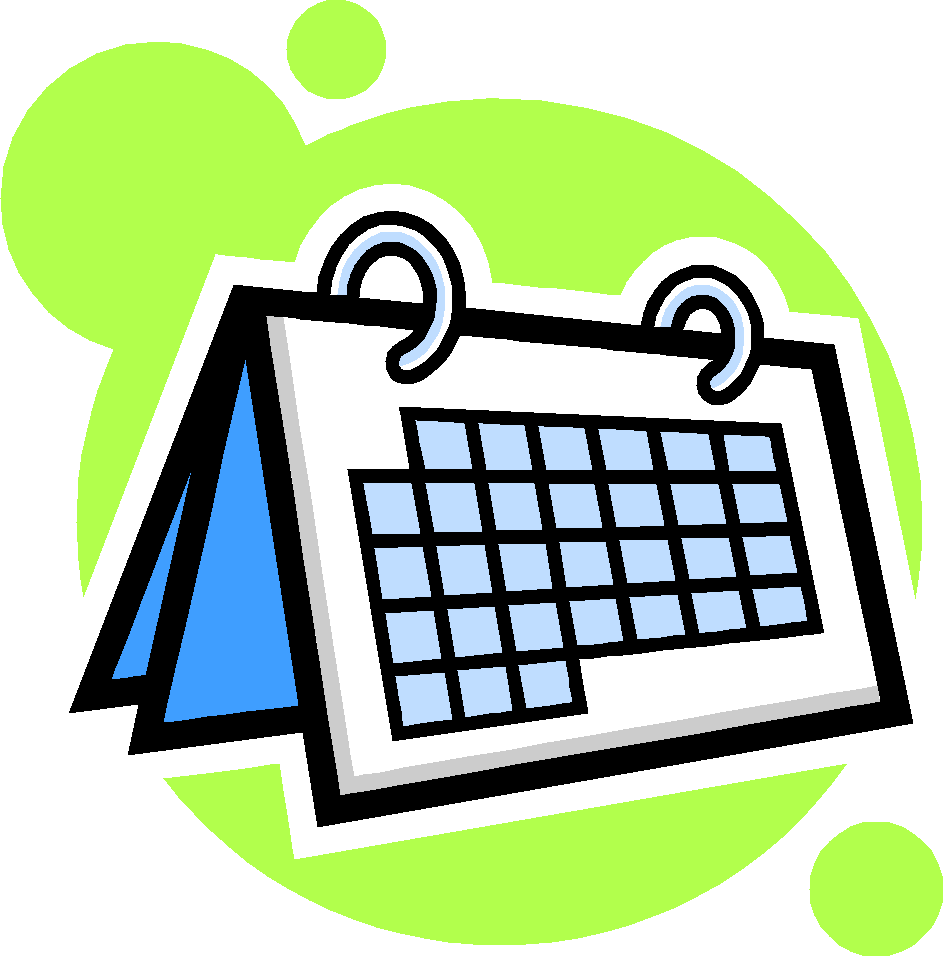 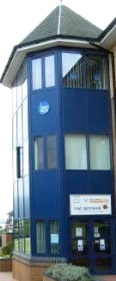 Date and Time of next meeting:Thursday 15th December 2016Arrive from 5.30pm for 6pm – 8pm
The Beehive, West Street All